ПРОЕКТ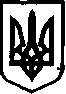 УКРАЇНАНОВООДЕСЬКА МІСЬКА РАДА МИКОЛАЇВСЬКОГО РАЙОНУ МИКОЛАЇВСЬКОЇ ОБЛАСТІРІШЕННЯ 
21 січня 2021 рокуIV сесія  восьмого скликання   Про прийняття загальноосвітніх навчальних закладів у комунальну власність Новоодеської міської ради У зв’язку з набуттям з 01.01.2020 р. Новоодеською міською радою повноважень щодо здійснення видатків на загальноосвітні навчальні заклади, керуючись ст. 143 Конституції України, пп. 1 п. «а» ст. 29, частинами 1, 2, 5 ст. 60, п. 6-2, п. 10 розділу 5 Закону України «Про місцеве самоврядування в Україні», міська радаВ И Р І Ш И Л А:1. Прийняти права засновника загальноосвітніх навчальних закладів:1.1. ДИМІВСЬКА ЗАГАЛЬНООСВІТНЯ ШКОЛА I-III СТУПЕНІВ НОВООДЕСЬКОЇ РАЙОННОЇ РАДИ МИКОЛАЇВСЬКОЇ ОБЛАСТІ, код ЄДРПОУ_____________, місцезнаходження: Миколаївська обл., Новоодеський р-н, с. Димівське, вул. Шкільна, 1;1.2. ДІЛЬНИЧНА ЗАГАЛЬНООСВІТНЯ ШКОЛА I-III СТУПЕНІВ НОВООДЕСЬКОЇ РАЙОННОЇ РАДИ МИКОЛАЇВСЬКОЇ ОБЛАСТІ, код ЄДРПОУ_____________, місцезнаходження: Миколаївська обл.,Новоодеський р-н, с. Дільниче, вул. Лесі Українки, 14;1.3. НОВООДЕСЬКА ЗАГАЛЬНООСВІТНЯ ШКОЛА I-III СТУПЕНІВ №1 НОВООДЕСЬКОЇ РАЙОННОЇ РАДИ МИКОЛАЇВСЬКОЇ ОБЛАСТІ, код ЄДРПОУ_____________, місцезнаходження: Миколаївська обл., Новоодеський р-н, м. Нова Одеса, вул. Центральна, 220;1.4. НОВООДЕСЬКА ЗАГАЛЬНООСВІТНЯ ШКОЛА I-III СТУПЕНІВ № 2 НОВООДЕСЬКОЇ РАЙОННОЇ РАДИ МИКОЛАЇВСЬКОЇ ОБЛАСТІ, код ЄДРПОУ_____________, місцезнаходження: Миколаївська обл., Новоодеський р-н, м. Нова Одеса, вул. Центральна, 198;1.5. НОВООДЕСЬКА ЗАГАЛЬНООСВІТНЯ ШКОЛА I-III СТУПЕНІВ №3 НОВООДЕСЬКОЇ РАЙОННОЇ РАДИ МИКОЛАЇВСЬКОЇ ОБЛАСТІ, код ЄДРПОУ_____________, місцезнаходження: Миколаївська обл., Новоодеський р-н, м. Нова Одеса, вул. Гайдамацька, 7;1.6. НОВОСАФРОНІВСЬКА ЗАГАЛЬНООСВІТНЯ ШКОЛА I-III СТУПЕНІВ НОВООДЕСЬКОЇ РАЙОННОЇ РАДИ МИКОЛАЇВСЬКОЇ ОБЛАСТІ, код ЄДРПОУ_____________, місцезнаходження: Миколаївська обл.,Новоодеський р-н, с. Новосафронівка, вул. Христина, 21;1.7. НОВООДЕСЬКА ГУМАНІТАРНА ГІМНАЗІЯ НОВООДЕСЬКОЇ РАЙОННОЇ РАДИ МИКОЛАЇВСЬКОЇ ОБЛАСТІ, код ЄДРПОУ_____________, місцезнаходження: Миколаївська обл., Новоодеський р-н, м. Нова Одеса, вул. Спаська, 75;1.8. ОЗЕРНЕНСЬКИЙ ЗАКЛАД ЗАГАЛЬНОЇ СЕРЕДНЬОЇ ОСВІТИ I-II СТУПЕНІВ НОВООДЕСЬКОЇ РАЙОННОЇ РАДИ МИКОЛАЇВСЬКОЇ ОБЛАСТІ, код ЄДРПОУ_____________, місцезнаходження: Миколаївська обл.,Новоодеський р-н, с. Озерне, вул. Миру, 70 А;1.9. ПІДЛІСНЕНСЬКА ЗАГАЛЬНООСВІТНЯ ШКОЛА I-III СТУПЕНІВ НОВООДЕСЬКОЇ РАЙОННОЇ РАДИ МИКОЛАЇВСЬКОЇ ОБЛАСТІ, код ЄДРПОУ_____________, місцезнаходження: Миколаївська обл.,Новоодеський р-н, с. Підлісне, вул. Центральна, 43;1.10. ТРОЇЦЬКИЙ ЗАКЛАД ЗАГАЛЬНОЇ СЕРЕДНЬОЇ ОСВІТИ I-III СТУПЕНІВ НОВООДЕСЬКОЇ РАЙОННОЇ РАДИ МИКОЛАЇВСЬКОЇ ОБЛАСТІ, код ЄДРПОУ_____________, місцезнаходження: Миколаївська обл.,Новоодеський р-н, с. Троїцьке, пров. Шкільний, 6.2. Перейменувати загальноосвітні навчальні заклади:  ДИМІВСЬКА ЗАГАЛЬНООСВІТНЯ ШКОЛА I-III СТУПЕНІВ НОВООДЕСЬКОЇ РАЙОННОЇ РАДИ МИКОЛАЇВСЬКОЇ ОБЛАСТІ код ЄДРПОУ_____________ на ДИМІВСЬКА ЗАГАЛЬНООСВІТНЯ ШКОЛА I-III СТУПЕНІВ НОВООДЕСЬКОЇ МІСЬКОЇ РАДИ  МИКОЛАЇВСЬКОЇ ОБЛАСТІ ;ДІЛЬНИЧНА ЗАГАЛЬНООСВІТНЯ ШКОЛА I-III СТУПЕНІВ НОВООДЕСЬКОЇ РАЙОННОЇ РАДИ МИКОЛАЇВСЬКОЇ ОБЛАСТІ код ЄДРПОУ_____________на ДІЛЬНИЧНА ЗАГАЛЬНООСВІТНЯ ШКОЛА I-III СТУПЕНІВ НОВООДЕСЬКОЇ МІСЬКОЇ РАДИ МИКОЛАЇВСЬКОЇ ОБЛАСТІ; НОВООДЕСЬКА ЗАГАЛЬНООСВІТНЯ ШКОЛА I-III СТУПЕНІВ №1 НОВООДЕСЬКОЇ РАЙОННОЇ РАДИ МИКОЛАЇВСЬКОЇ ОБЛАСТІ код ЄДРПОУ_____________на НОВООДЕСЬКА ЗАГАЛЬНООСВІТНЯ ШКОЛА I-III СТУПЕНІВ №1 НОВООДЕСЬКОЇ МІСЬКОЇ РАДИ МИКОЛАЇВСЬКОЇ ОБЛАСТІ;НОВООДЕСЬКА ЗАГАЛЬНООСВІТНЯ ШКОЛА I-III СТУПЕНІВ № 2 НОВООДЕСЬКОЇ РАЙОННОЇ РАДИ МИКОЛАЇВСЬКОЇ ОБЛАСТІ код ЄДРПОУ_____________на НОВООДЕСЬКА ЗАГАЛЬНООСВІТНЯ ШКОЛА I-III СТУПЕНІВ № 2 НОВООДЕСЬКОЇ МІСЬКОЇ РАДИ МИКОЛАЇВСЬКОЇ ОБЛАСТІ;НОВООДЕСЬКА ЗАГАЛЬНООСВІТНЯ ШКОЛА I-III СТУПЕНІВ №3 НОВООДЕСЬКОЇ РАЙОННОЇ РАДИ МИКОЛАЇВСЬКОЇ ОБЛАСТІ код ЄДРПОУ_____________на НОВООДЕСЬКА ЗАГАЛЬНООСВІТНЯ ШКОЛА I-III СТУПЕНІВ №3 НОВООДЕСЬКОЇ МІСЬКОЇ РАДИ МИКОЛАЇВСЬКОЇ ОБЛАСТІ; НОВОСАФРОНІВСЬКА ЗАГАЛЬНООСВІТНЯ ШКОЛА I-III СТУПЕНІВ НОВООДЕСЬКОЇ РАЙОННОЇ РАДИ МИКОЛАЇВСЬКОЇ ОБЛАСТІ код ЄДРПОУ_____________на НОВОСАФРОНІВСЬКА ЗАГАЛЬНООСВІТНЯ ШКОЛА I-III СТУПЕНІВ НОВООДЕСЬКОЇ МІСЬКОЇ РАДИ МИКОЛАЇВСЬКОЇ ОБЛАСТІ; НОВООДЕСЬКА ГУМАНІТАРНА ГІМНАЗІЯ НОВООДЕСЬКОЇ РАЙОННОЇ РАДИ МИКОЛАЇВСЬКОЇ ОБЛАСТІ код ЄДРПОУ_____________на НОВООДЕСЬКА ГУМАНІТАРНА ГІМНАЗІЯ НОВООДЕСЬКОЇ МІСЬКОЇ РАДИ МИКОЛАЇВСЬКОЇ ОБЛАСТІ;ОЗЕРНЕНСЬКИЙ ЗАКЛАД ЗАГАЛЬНОЇ СЕРЕДНЬОЇ ОСВІТИ I-II СТУПЕНІВ НОВООДЕСЬКОЇ РАЙОННОЇ РАДИ МИКОЛАЇВСЬКОЇ ОБЛАСТІ код ЄДРПОУ_____________на ОЗЕРНЕНСЬКИЙ ЗАКЛАД ЗАГАЛЬНОЇ СЕРЕДНЬОЇ ОСВІТИ I-II СТУПЕНІВ НОВООДЕСЬКОЇ МІСЬКОЇ РАДИ МИКОЛАЇВСЬКОЇ ОБЛАСТІ;ПІДЛІСНЕНСЬКА ЗАГАЛЬНООСВІТНЯ ШКОЛА I-III СТУПЕНІВ НОВООДЕСЬКОЇ РАЙОННОЇ РАДИ МИКОЛАЇВСЬКОЇ ОБЛАСТІ код ЄДРПОУ_____________на ПІДЛІСНЕНСЬКА ЗАГАЛЬНООСВІТНЯ ШКОЛА I-III СТУПЕНІВ НОВООДЕСЬКОЇ МІСЬКА РАДИ МИКОЛАЇВСЬКОЇ ОБЛАСТІ.. ТРОЇЦЬКИЙ ЗАКЛАД ЗАГАЛЬНОЇ СЕРЕДНЬОЇ ОСВІТИ I-III СТУПЕНІВ НОВООДЕСЬКОЇ РАЙОННОЇ РАДИ МИКОЛАЇВСЬКОЇ ОБЛАСТІ код ЄДРПОУ_____________на ТРОЇЦЬКИЙ ЗАКЛАД ЗАГАЛЬНОЇ СЕРЕДНЬОЇ ОСВІТИ I-III СТУПЕНІВ НОВООДЕСЬКОЇ МІСЬКОЇ РАДИ МИКОЛАЇВСЬКОЇ ОБЛАСТІ.3. Затвердити Статути загальноосвітніх навчальних закладів:ДИМІВСЬКА ЗАГАЛЬНООСВІТНЯ ШКОЛА I-III СТУПЕНІВ НОВООДЕСЬКОЇ РАЙОННОЇ РАДИ МИКОЛАЇВСЬКОЇ ОБЛАСТІ код ЄДРПОУ_____________ перейменованого ДИМІВСЬКА ЗАГАЛЬНООСВІТНЯ ШКОЛА I-III СТУПЕНІВ НОВООДЕСЬКОЇ МІСЬКОЇ РАДИ  МИКОЛАЇВСЬКОЇ ОБЛАСТІ ;ДІЛЬНИЧНА ЗАГАЛЬНООСВІТНЯ ШКОЛА I-III СТУПЕНІВ НОВООДЕСЬКОЇ РАЙОННОЇ РАДИ МИКОЛАЇВСЬКОЇ ОБЛАСТІ код ЄДРПОУ_____________ перейменованого ДІЛЬНИЧНА ЗАГАЛЬНООСВІТНЯ ШКОЛА I-III СТУПЕНІВ НОВООДЕСЬКОЇ МІСЬКОЇ РАДИ МИКОЛАЇВСЬКОЇ ОБЛАСТІ; НОВООДЕСЬКА ЗАГАЛЬНООСВІТНЯ ШКОЛА I-III СТУПЕНІВ №1 НОВООДЕСЬКОЇ РАЙОННОЇ РАДИ МИКОЛАЇВСЬКОЇ ОБЛАСТІ код ЄДРПОУ_____________ перейменованого НОВООДЕСЬКА ЗАГАЛЬНООСВІТНЯ ШКОЛА I-III СТУПЕНІВ №1 НОВООДЕСЬКОЇ МІСЬКОЇ РАДИ МИКОЛАЇВСЬКОЇ ОБЛАСТІ;НОВООДЕСЬКА ЗАГАЛЬНООСВІТНЯ ШКОЛА I-III СТУПЕНІВ № 2 НОВООДЕСЬКОЇ РАЙОННОЇ РАДИ МИКОЛАЇВСЬКОЇ ОБЛАСТІ код ЄДРПОУ_____________ перейменованого НОВООДЕСЬКА ЗАГАЛЬНООСВІТНЯ ШКОЛА I-III СТУПЕНІВ № 2 НОВООДЕСЬКОЇ МІСЬКОЇ РАДИ МИКОЛАЇВСЬКОЇ ОБЛАСТІ;НОВООДЕСЬКА ЗАГАЛЬНООСВІТНЯ ШКОЛА I-III СТУПЕНІВ №3 НОВООДЕСЬКОЇ РАЙОННОЇ РАДИ МИКОЛАЇВСЬКОЇ ОБЛАСТІ код ЄДРПОУ_____________ перейменованого НОВООДЕСЬКА ЗАГАЛЬНООСВІТНЯ ШКОЛА I-III СТУПЕНІВ №3 НОВООДЕСЬКОЇ МІСЬКОЇ РАДИ МИКОЛАЇВСЬКОЇ ОБЛАСТІ; НОВОСАФРОНІВСЬКА ЗАГАЛЬНООСВІТНЯ ШКОЛА I-III СТУПЕНІВ НОВООДЕСЬКОЇ РАЙОННОЇ РАДИ МИКОЛАЇВСЬКОЇ ОБЛАСТІ код ЄДРПОУ_____________ перейменованого НОВОСАФРОНІВСЬКА ЗАГАЛЬНООСВІТНЯ ШКОЛА I-III СТУПЕНІВ НОВООДЕСЬКОЇ МІСЬКОЇ РАДИ МИКОЛАЇВСЬКОЇ ОБЛАСТІ; НОВООДЕСЬКА ГУМАНІТАРНА ГІМНАЗІЯ НОВООДЕСЬКОЇ РАЙОННОЇ РАДИ МИКОЛАЇВСЬКОЇ ОБЛАСТІ код ЄДРПОУ_____________ перейменованого НОВООДЕСЬКА ГУМАНІТАРНА ГІМНАЗІЯ НОВООДЕСЬКОЇ МІСЬКОЇ РАДИ МИКОЛАЇВСЬКОЇ ОБЛАСТІ;ОЗЕРНЕНСЬКИЙ ЗАКЛАД ЗАГАЛЬНОЇ СЕРЕДНЬОЇ ОСВІТИ I-II СТУПЕНІВ НОВООДЕСЬКОЇ РАЙОННОЇ РАДИ МИКОЛАЇВСЬКОЇ ОБЛАСТІ код ЄДРПОУ_____________ перейменованого ОЗЕРНЕНСЬКИЙ ЗАКЛАД ЗАГАЛЬНОЇ СЕРЕДНЬОЇ ОСВІТИ I-II СТУПЕНІВ НОВООДЕСЬКОЇ МІСЬКОЇ РАДИ МИКОЛАЇВСЬКОЇ ОБЛАСТІ;ПІДЛІСНЕНСЬКА ЗАГАЛЬНООСВІТНЯ ШКОЛА I-III СТУПЕНІВ НОВООДЕСЬКОЇ РАЙОННОЇ РАДИ МИКОЛАЇВСЬКОЇ ОБЛАСТІ код ЄДРПОУ_____________ перейменованого ПІДЛІСНЕНСЬКА ЗАГАЛЬНООСВІТНЯ ШКОЛА I-III СТУПЕНІВ НОВООДЕСЬКОЇ МІСЬКА РАДИ МИКОЛАЇВСЬКОЇ ОБЛАСТІ. ТРОЇЦЬКИЙ ЗАКЛАД ЗАГАЛЬНОЇ СЕРЕДНЬОЇ ОСВІТИ I-III СТУПЕНІВ НОВООДЕСЬКОЇ РАЙОННОЇ РАДИ МИКОЛАЇВСЬКОЇ ОБЛАСТІ код ЄДРПОУ_____________ перейменованого ТРОЇЦЬКИЙ ЗАКЛАД ЗАГАЛЬНОЇ СЕРЕДНЬОЇ ОСВІТИ I-III СТУПЕНІВ НОВООДЕСЬКОЇ МІСЬКОЇ РАДИ МИКОЛАЇВСЬКОЇ ОБЛАСТІ.4. Призначити виконуючими обов’язків директорів загальноосвітніх навчальних закладів терміном до 01 серпня 2021року: 4.1  ДИМІВСЬКА ЗАГАЛЬНООСВІТНЯ ШКОЛА I-III СТУПЕНІВ НОВООДЕСЬКОЇ МІСЬКОЇ РАДИ  МИКОЛАЇВСЬКОЇ ОБЛАСТІ в.о. директора _______________________(ПІБ) ;ДІЛЬНИЧНА ЗАГАЛЬНООСВІТНЯ ШКОЛА I-III СТУПЕНІВ НОВООДЕСЬКОЇ МІСЬКОЇ РАДИ МИКОЛАЇВСЬКОЇ ОБЛАСТІ в.о. директора _______________________(ПІБ; НОВООДЕСЬКА ЗАГАЛЬНООСВІТНЯ ШКОЛА I-III СТУПЕНІВ №1 НОВООДЕСЬКОЇ МІСЬКОЇ РАДИ МИКОЛАЇВСЬКОЇ ОБЛАСТІ в.о. директора _______________________(ПІБ ;НОВООДЕСЬКА ЗАГАЛЬНООСВІТНЯ ШКОЛА I-III СТУПЕНІВ № 2 НОВООДЕСЬКОЇ МІСЬКОЇ РАДИ МИКОЛАЇВСЬКОЇ ОБЛАСТІ в.о. директора _______________________(ПІБ ;НОВООДЕСЬКА ЗАГАЛЬНООСВІТНЯ ШКОЛА I-III СТУПЕНІВ №3 НОВООДЕСЬКОЇ МІСЬКОЇ РАДИ МИКОЛАЇВСЬКОЇ ОБЛАСТІ в.о. директора _______________________(ПІБ ; НОВОСАФРОНІВСЬКА ЗАГАЛЬНООСВІТНЯ ШКОЛА I-III СТУПЕНІВ НОВООДЕСЬКОЇ МІСЬКОЇ РАДИ МИКОЛАЇВСЬКОЇ ОБЛАСТІ в.о. директора _______________________(ПІБ ; НОВООДЕСЬКА ГУМАНІТАРНА ГІМНАЗІЯ НОВООДЕСЬКОЇ МІСЬКОЇ РАДИ МИКОЛАЇВСЬКОЇ ОБЛАСТІ в.о. директора _______________________(ПІБ ;ОЗЕРНЕНСЬКИЙ ЗАКЛАД ЗАГАЛЬНОЇ СЕРЕДНЬОЇ ОСВІТИ I-II СТУПЕНІВ НОВООДЕСЬКОЇ МІСЬКОЇ РАДИ МИКОЛАЇВСЬКОЇ ОБЛАСТІ в.о. директора _______________________(ПІБ ;ПІДЛІСНЕНСЬКА ЗАГАЛЬНООСВІТНЯ ШКОЛА I-III СТУПЕНІВ НОВООДЕСЬКОЇ МІСЬКА РАДИ МИКОЛАЇВСЬКОЇ ОБЛАСТІ в.о. директора _______________________(ПІБ.ТРОЇЦЬКИЙ ЗАКЛАД ЗАГАЛЬНОЇ СЕРЕДНЬОЇ ОСВІТИ I-III СТУПЕНІВ НОВООДЕСЬКОЇ МІСЬКОЇ РАДИ МИКОЛАЇВСЬКОЇ ОБЛАСТІ в.о. директора _______________________(ПІБ).Контроль за виконанням даного рішення покласти постійну комісію з гуманітарних питаньМіський голова                                                              О. Поляков